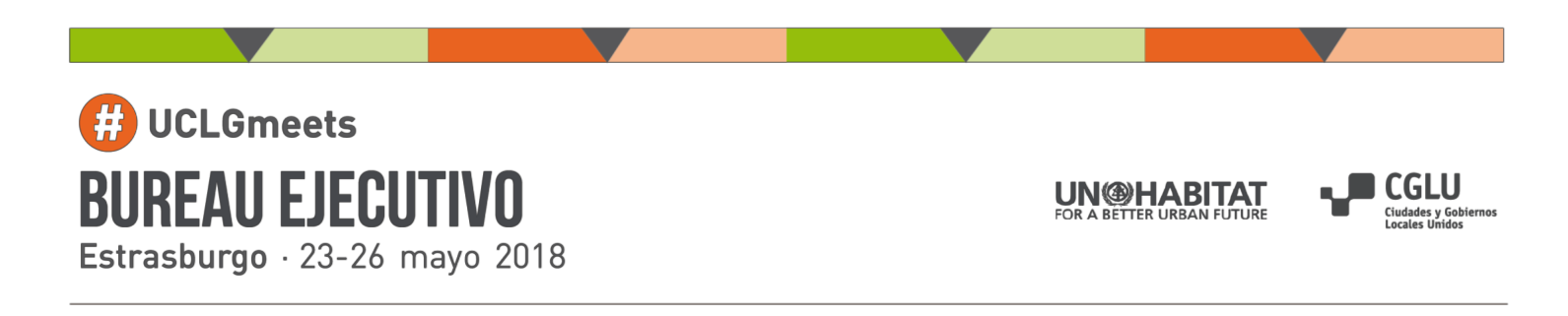 DEBATE POLÍTICO DE ALTO NIVEL CON MINISTROS EN EL MARCO DELBUREAU EJECUTIVO DE CGLUCIUDADES SEGURAS E INCLUSIVAS, CLAVE PARA EL DESARROLLO SOSTENIBLEPrincipales prioridades de los gobiernos locales y regionales para los objetivos globalesPROGRAMA PROVISIONALMiércoles 23 de mayoSede: Parlamento EuropeoMañana	Reunión de Secretarios Generales de CGLU: Plan de Trabajo (por invitación) Sede: Hotel Maison Rouge13:30-15:3015:30-16:0016:00-18:00Grupo de Trabajo sobre prevención y gestión territorial de las crisis Sala R5.1Pausa para caféEspace Emilio ColomboComité de Gestión Financiera(por invitación) Sala R5.1Comisión directiva del Foro de Ciudades Intermedias Sala R1.1Comunidad de Práctica sobre movilidadSala R1.1Comunidad de Práctica sobre Transparencia y Rendición de CuentasSala R3.5Sesión de Trabajo de FMDV(por invitación) Sala R3.5Tarde	Sesión cultural en el Auditorio del Museo de Arte Moderno y Contemporáneo de Estrasburgo (MAMCS)(coorganizado por la Ciudad de Estrasburgo y la Comisión de Cultura)Jueves 24 de mayoSede: Parlamento Europeo09:00-11:00Junta de FDMV (por invitación) Sala R5.1Estrategia de CGLU sobre finanzas locales (por invitación)Sala R5.109:00-12:00Implementación nacional del ODS 11Reunión de delegaciones nacionales organizada por ONU- HábitatSala R1.110:30-11:00Pausa para caféEspace Emilio Colombo11:00-12:30Comisión de Asuntos Estatutarios(por invitación) Sala R5.111:00-12:00Visita al Parlamentarium(propuesta por el Parlamento Europeo)12.30-13:3013:30-15:0015:00-15:3015:30-17:00AlmuerzoEspace Atrium (tapis de fleurs)Consejo Político sobre Derecho a la CiudadDiálogo ente ministros y gobiernos localesSala R5.1Pausa para caféEspace Emilio ColomboConsejo Político sobre Oportunidades para TodosDiálogo ente ministros y gobiernos localesSala R5.117:00-18:30Caucus europeoSala R1.117:30: Traslado de los participantes al Palais Rohan (casco antiguo) en barco18:30	Inauguración de la exposición “Nés quelque part” y Recepción oficialOrganizadas por la Ciudad de Estrasburgo - Sede: Place du Château, Palais RohanViernes 25 de mayoSede: Parlamento EuropeoViernes 25 de mayoSede: Parlamento EuropeoViernes 25 de mayoSede: Parlamento Europeo09:00-10:30Consejo Político sobre Gobernanza MultinivelDiálogo ente ministros y gobiernos localesSala S1.4Pausa para caféEspace Emilio ColomboConsejo Político sobre Ciudades ResilientesDiálogo ente ministros y gobiernos localesSala S1.4Diálogo de Alto NivelVínculos entre los objetivos globales y la implementación de la Nueva Agenda UrbanaSesión organizada en colaboración con UNACLASala S1.4AlmuerzoSelf-serviceBureau Ejecutivo de CGLU: sesión estatutariaSala S1.4Pausa para caféEspace Emilio ColomboBureau Ejecutivo de CGLU: sesión estatutariaSala S1.4Mesa redonda “Las ciudades del mundo en la migración: bienvenida y hospitalidad”Organizada por la ciudad de EstrasburgoSalle de l’Aubette, Place KléberConsejo Político sobre Gobernanza MultinivelDiálogo ente ministros y gobiernos localesSala S1.4Pausa para caféEspace Emilio ColomboConsejo Político sobre Ciudades ResilientesDiálogo ente ministros y gobiernos localesSala S1.4Diálogo de Alto NivelVínculos entre los objetivos globales y la implementación de la Nueva Agenda UrbanaSesión organizada en colaboración con UNACLASala S1.4AlmuerzoSelf-serviceBureau Ejecutivo de CGLU: sesión estatutariaSala S1.4Pausa para caféEspace Emilio ColomboBureau Ejecutivo de CGLU: sesión estatutariaSala S1.4Mesa redonda “Las ciudades del mundo en la migración: bienvenida y hospitalidad”Organizada por la ciudad de EstrasburgoSalle de l’Aubette, Place Kléber10:30-11:00Consejo Político sobre Gobernanza MultinivelDiálogo ente ministros y gobiernos localesSala S1.4Pausa para caféEspace Emilio ColomboConsejo Político sobre Ciudades ResilientesDiálogo ente ministros y gobiernos localesSala S1.4Diálogo de Alto NivelVínculos entre los objetivos globales y la implementación de la Nueva Agenda UrbanaSesión organizada en colaboración con UNACLASala S1.4AlmuerzoSelf-serviceBureau Ejecutivo de CGLU: sesión estatutariaSala S1.4Pausa para caféEspace Emilio ColomboBureau Ejecutivo de CGLU: sesión estatutariaSala S1.4Mesa redonda “Las ciudades del mundo en la migración: bienvenida y hospitalidad”Organizada por la ciudad de EstrasburgoSalle de l’Aubette, Place KléberConsejo Político sobre Gobernanza MultinivelDiálogo ente ministros y gobiernos localesSala S1.4Pausa para caféEspace Emilio ColomboConsejo Político sobre Ciudades ResilientesDiálogo ente ministros y gobiernos localesSala S1.4Diálogo de Alto NivelVínculos entre los objetivos globales y la implementación de la Nueva Agenda UrbanaSesión organizada en colaboración con UNACLASala S1.4AlmuerzoSelf-serviceBureau Ejecutivo de CGLU: sesión estatutariaSala S1.4Pausa para caféEspace Emilio ColomboBureau Ejecutivo de CGLU: sesión estatutariaSala S1.4Mesa redonda “Las ciudades del mundo en la migración: bienvenida y hospitalidad”Organizada por la ciudad de EstrasburgoSalle de l’Aubette, Place Kléber11:00-12:30Consejo Político sobre Gobernanza MultinivelDiálogo ente ministros y gobiernos localesSala S1.4Pausa para caféEspace Emilio ColomboConsejo Político sobre Ciudades ResilientesDiálogo ente ministros y gobiernos localesSala S1.4Diálogo de Alto NivelVínculos entre los objetivos globales y la implementación de la Nueva Agenda UrbanaSesión organizada en colaboración con UNACLASala S1.4AlmuerzoSelf-serviceBureau Ejecutivo de CGLU: sesión estatutariaSala S1.4Pausa para caféEspace Emilio ColomboBureau Ejecutivo de CGLU: sesión estatutariaSala S1.4Mesa redonda “Las ciudades del mundo en la migración: bienvenida y hospitalidad”Organizada por la ciudad de EstrasburgoSalle de l’Aubette, Place KléberConsejo Político sobre Gobernanza MultinivelDiálogo ente ministros y gobiernos localesSala S1.4Pausa para caféEspace Emilio ColomboConsejo Político sobre Ciudades ResilientesDiálogo ente ministros y gobiernos localesSala S1.4Diálogo de Alto NivelVínculos entre los objetivos globales y la implementación de la Nueva Agenda UrbanaSesión organizada en colaboración con UNACLASala S1.4AlmuerzoSelf-serviceBureau Ejecutivo de CGLU: sesión estatutariaSala S1.4Pausa para caféEspace Emilio ColomboBureau Ejecutivo de CGLU: sesión estatutariaSala S1.4Mesa redonda “Las ciudades del mundo en la migración: bienvenida y hospitalidad”Organizada por la ciudad de EstrasburgoSalle de l’Aubette, Place Kléber12:30-13:30Consejo Político sobre Gobernanza MultinivelDiálogo ente ministros y gobiernos localesSala S1.4Pausa para caféEspace Emilio ColomboConsejo Político sobre Ciudades ResilientesDiálogo ente ministros y gobiernos localesSala S1.4Diálogo de Alto NivelVínculos entre los objetivos globales y la implementación de la Nueva Agenda UrbanaSesión organizada en colaboración con UNACLASala S1.4AlmuerzoSelf-serviceBureau Ejecutivo de CGLU: sesión estatutariaSala S1.4Pausa para caféEspace Emilio ColomboBureau Ejecutivo de CGLU: sesión estatutariaSala S1.4Mesa redonda “Las ciudades del mundo en la migración: bienvenida y hospitalidad”Organizada por la ciudad de EstrasburgoSalle de l’Aubette, Place KléberConsejo Político sobre Gobernanza MultinivelDiálogo ente ministros y gobiernos localesSala S1.4Pausa para caféEspace Emilio ColomboConsejo Político sobre Ciudades ResilientesDiálogo ente ministros y gobiernos localesSala S1.4Diálogo de Alto NivelVínculos entre los objetivos globales y la implementación de la Nueva Agenda UrbanaSesión organizada en colaboración con UNACLASala S1.4AlmuerzoSelf-serviceBureau Ejecutivo de CGLU: sesión estatutariaSala S1.4Pausa para caféEspace Emilio ColomboBureau Ejecutivo de CGLU: sesión estatutariaSala S1.4Mesa redonda “Las ciudades del mundo en la migración: bienvenida y hospitalidad”Organizada por la ciudad de EstrasburgoSalle de l’Aubette, Place Kléber13:30-14:30Consejo Político sobre Gobernanza MultinivelDiálogo ente ministros y gobiernos localesSala S1.4Pausa para caféEspace Emilio ColomboConsejo Político sobre Ciudades ResilientesDiálogo ente ministros y gobiernos localesSala S1.4Diálogo de Alto NivelVínculos entre los objetivos globales y la implementación de la Nueva Agenda UrbanaSesión organizada en colaboración con UNACLASala S1.4AlmuerzoSelf-serviceBureau Ejecutivo de CGLU: sesión estatutariaSala S1.4Pausa para caféEspace Emilio ColomboBureau Ejecutivo de CGLU: sesión estatutariaSala S1.4Mesa redonda “Las ciudades del mundo en la migración: bienvenida y hospitalidad”Organizada por la ciudad de EstrasburgoSalle de l’Aubette, Place KléberConsejo Político sobre Gobernanza MultinivelDiálogo ente ministros y gobiernos localesSala S1.4Pausa para caféEspace Emilio ColomboConsejo Político sobre Ciudades ResilientesDiálogo ente ministros y gobiernos localesSala S1.4Diálogo de Alto NivelVínculos entre los objetivos globales y la implementación de la Nueva Agenda UrbanaSesión organizada en colaboración con UNACLASala S1.4AlmuerzoSelf-serviceBureau Ejecutivo de CGLU: sesión estatutariaSala S1.4Pausa para caféEspace Emilio ColomboBureau Ejecutivo de CGLU: sesión estatutariaSala S1.4Mesa redonda “Las ciudades del mundo en la migración: bienvenida y hospitalidad”Organizada por la ciudad de EstrasburgoSalle de l’Aubette, Place Kléber14:30-16:00Consejo Político sobre Gobernanza MultinivelDiálogo ente ministros y gobiernos localesSala S1.4Pausa para caféEspace Emilio ColomboConsejo Político sobre Ciudades ResilientesDiálogo ente ministros y gobiernos localesSala S1.4Diálogo de Alto NivelVínculos entre los objetivos globales y la implementación de la Nueva Agenda UrbanaSesión organizada en colaboración con UNACLASala S1.4AlmuerzoSelf-serviceBureau Ejecutivo de CGLU: sesión estatutariaSala S1.4Pausa para caféEspace Emilio ColomboBureau Ejecutivo de CGLU: sesión estatutariaSala S1.4Mesa redonda “Las ciudades del mundo en la migración: bienvenida y hospitalidad”Organizada por la ciudad de EstrasburgoSalle de l’Aubette, Place KléberConsejo Político sobre Gobernanza MultinivelDiálogo ente ministros y gobiernos localesSala S1.4Pausa para caféEspace Emilio ColomboConsejo Político sobre Ciudades ResilientesDiálogo ente ministros y gobiernos localesSala S1.4Diálogo de Alto NivelVínculos entre los objetivos globales y la implementación de la Nueva Agenda UrbanaSesión organizada en colaboración con UNACLASala S1.4AlmuerzoSelf-serviceBureau Ejecutivo de CGLU: sesión estatutariaSala S1.4Pausa para caféEspace Emilio ColomboBureau Ejecutivo de CGLU: sesión estatutariaSala S1.4Mesa redonda “Las ciudades del mundo en la migración: bienvenida y hospitalidad”Organizada por la ciudad de EstrasburgoSalle de l’Aubette, Place Kléber16:00-16:30Consejo Político sobre Gobernanza MultinivelDiálogo ente ministros y gobiernos localesSala S1.4Pausa para caféEspace Emilio ColomboConsejo Político sobre Ciudades ResilientesDiálogo ente ministros y gobiernos localesSala S1.4Diálogo de Alto NivelVínculos entre los objetivos globales y la implementación de la Nueva Agenda UrbanaSesión organizada en colaboración con UNACLASala S1.4AlmuerzoSelf-serviceBureau Ejecutivo de CGLU: sesión estatutariaSala S1.4Pausa para caféEspace Emilio ColomboBureau Ejecutivo de CGLU: sesión estatutariaSala S1.4Mesa redonda “Las ciudades del mundo en la migración: bienvenida y hospitalidad”Organizada por la ciudad de EstrasburgoSalle de l’Aubette, Place KléberConsejo Político sobre Gobernanza MultinivelDiálogo ente ministros y gobiernos localesSala S1.4Pausa para caféEspace Emilio ColomboConsejo Político sobre Ciudades ResilientesDiálogo ente ministros y gobiernos localesSala S1.4Diálogo de Alto NivelVínculos entre los objetivos globales y la implementación de la Nueva Agenda UrbanaSesión organizada en colaboración con UNACLASala S1.4AlmuerzoSelf-serviceBureau Ejecutivo de CGLU: sesión estatutariaSala S1.4Pausa para caféEspace Emilio ColomboBureau Ejecutivo de CGLU: sesión estatutariaSala S1.4Mesa redonda “Las ciudades del mundo en la migración: bienvenida y hospitalidad”Organizada por la ciudad de EstrasburgoSalle de l’Aubette, Place Kléber16:30-18:30Consejo Político sobre Gobernanza MultinivelDiálogo ente ministros y gobiernos localesSala S1.4Pausa para caféEspace Emilio ColomboConsejo Político sobre Ciudades ResilientesDiálogo ente ministros y gobiernos localesSala S1.4Diálogo de Alto NivelVínculos entre los objetivos globales y la implementación de la Nueva Agenda UrbanaSesión organizada en colaboración con UNACLASala S1.4AlmuerzoSelf-serviceBureau Ejecutivo de CGLU: sesión estatutariaSala S1.4Pausa para caféEspace Emilio ColomboBureau Ejecutivo de CGLU: sesión estatutariaSala S1.4Mesa redonda “Las ciudades del mundo en la migración: bienvenida y hospitalidad”Organizada por la ciudad de EstrasburgoSalle de l’Aubette, Place KléberConsejo Político sobre Gobernanza MultinivelDiálogo ente ministros y gobiernos localesSala S1.4Pausa para caféEspace Emilio ColomboConsejo Político sobre Ciudades ResilientesDiálogo ente ministros y gobiernos localesSala S1.4Diálogo de Alto NivelVínculos entre los objetivos globales y la implementación de la Nueva Agenda UrbanaSesión organizada en colaboración con UNACLASala S1.4AlmuerzoSelf-serviceBureau Ejecutivo de CGLU: sesión estatutariaSala S1.4Pausa para caféEspace Emilio ColomboBureau Ejecutivo de CGLU: sesión estatutariaSala S1.4Mesa redonda “Las ciudades del mundo en la migración: bienvenida y hospitalidad”Organizada por la ciudad de EstrasburgoSalle de l’Aubette, Place Kléber19:00-20:00Consejo Político sobre Gobernanza MultinivelDiálogo ente ministros y gobiernos localesSala S1.4Pausa para caféEspace Emilio ColomboConsejo Político sobre Ciudades ResilientesDiálogo ente ministros y gobiernos localesSala S1.4Diálogo de Alto NivelVínculos entre los objetivos globales y la implementación de la Nueva Agenda UrbanaSesión organizada en colaboración con UNACLASala S1.4AlmuerzoSelf-serviceBureau Ejecutivo de CGLU: sesión estatutariaSala S1.4Pausa para caféEspace Emilio ColomboBureau Ejecutivo de CGLU: sesión estatutariaSala S1.4Mesa redonda “Las ciudades del mundo en la migración: bienvenida y hospitalidad”Organizada por la ciudad de EstrasburgoSalle de l’Aubette, Place KléberConsejo Político sobre Gobernanza MultinivelDiálogo ente ministros y gobiernos localesSala S1.4Pausa para caféEspace Emilio ColomboConsejo Político sobre Ciudades ResilientesDiálogo ente ministros y gobiernos localesSala S1.4Diálogo de Alto NivelVínculos entre los objetivos globales y la implementación de la Nueva Agenda UrbanaSesión organizada en colaboración con UNACLASala S1.4AlmuerzoSelf-serviceBureau Ejecutivo de CGLU: sesión estatutariaSala S1.4Pausa para caféEspace Emilio ColomboBureau Ejecutivo de CGLU: sesión estatutariaSala S1.4Mesa redonda “Las ciudades del mundo en la migración: bienvenida y hospitalidad”Organizada por la ciudad de EstrasburgoSalle de l’Aubette, Place KléberSábado 26 de mayoSede: Museo de Arte Moderno y Contemporáneo de Estrasburgo (MAMCS)Sábado 26 de mayoSede: Museo de Arte Moderno y Contemporáneo de Estrasburgo (MAMCS)Sábado 26 de mayoSede: Museo de Arte Moderno y Contemporáneo de Estrasburgo (MAMCS)09:00-11:00Foro de directores generales de asociaciones de gobiernos localesAuditoriumForo de directores generales de asociaciones de gobiernos localesAuditorium11:30-13:30Comisión de Desarrollo Social yEconómico LocalAuditoriumLectura musical del texto “A ce stade de la nuit” por Maylisde Kerangal (en francés)Sede : Librairie Kléber – entrada libre